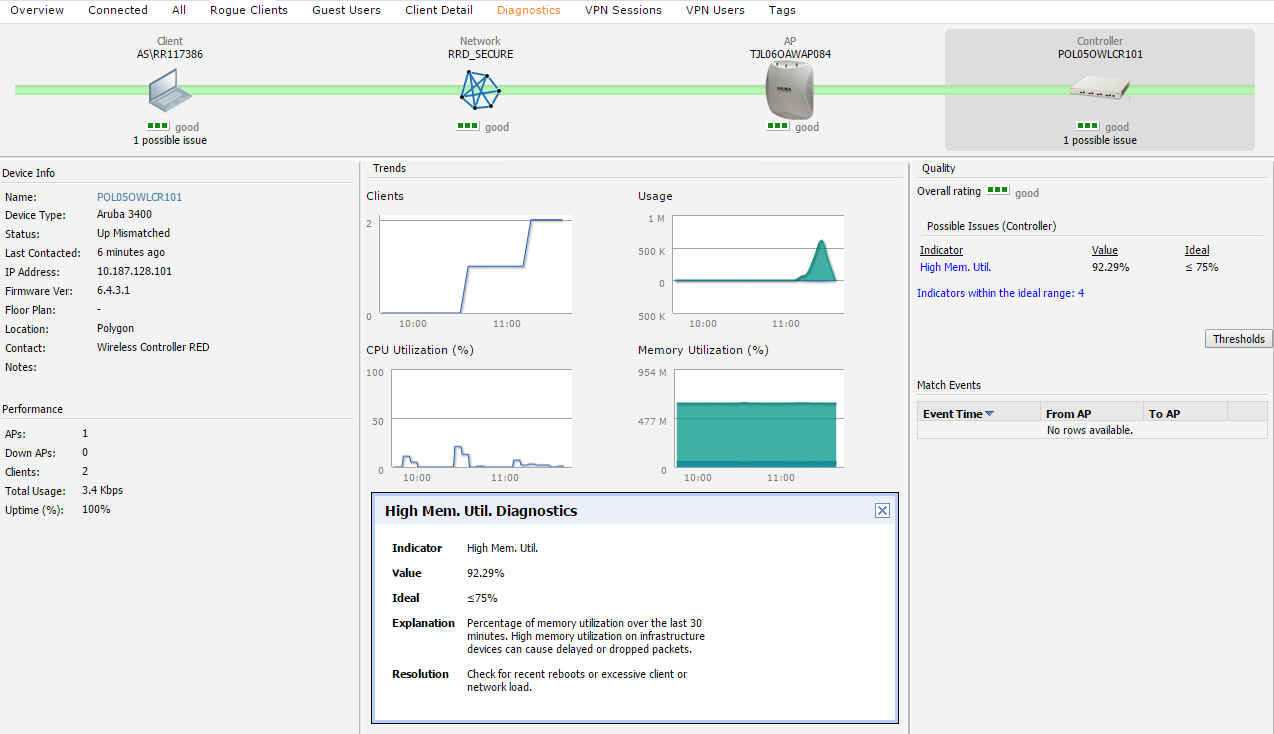 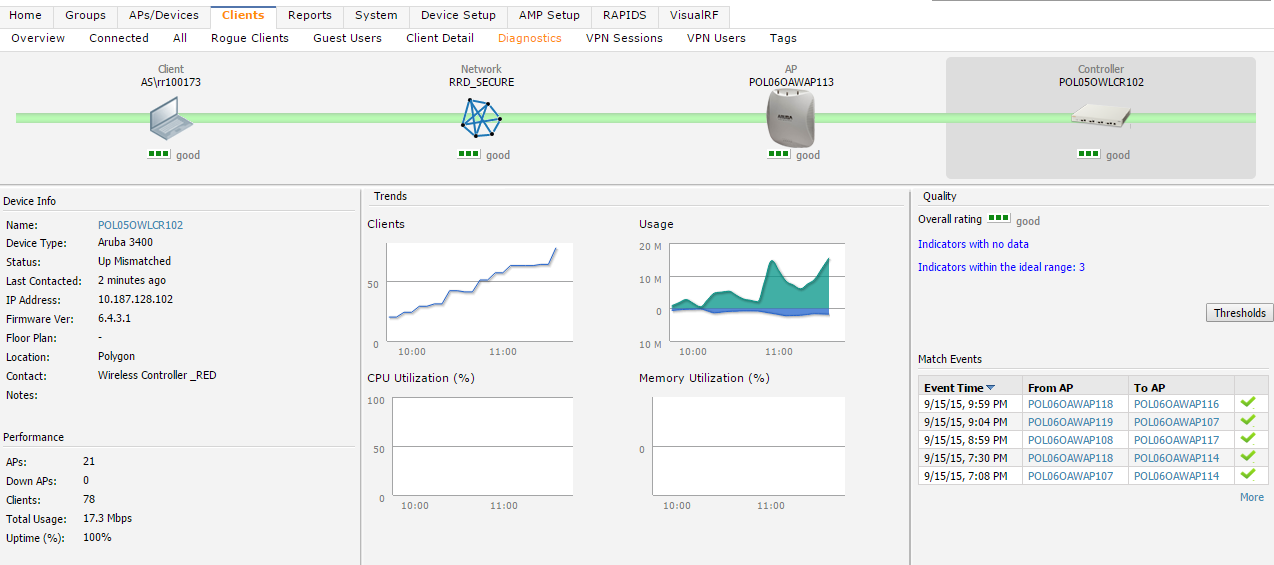 Performance Stats Of Primary Controller::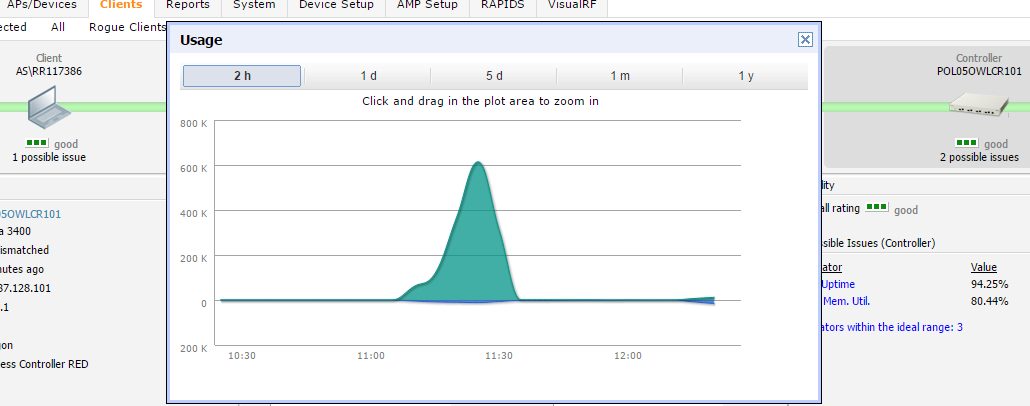 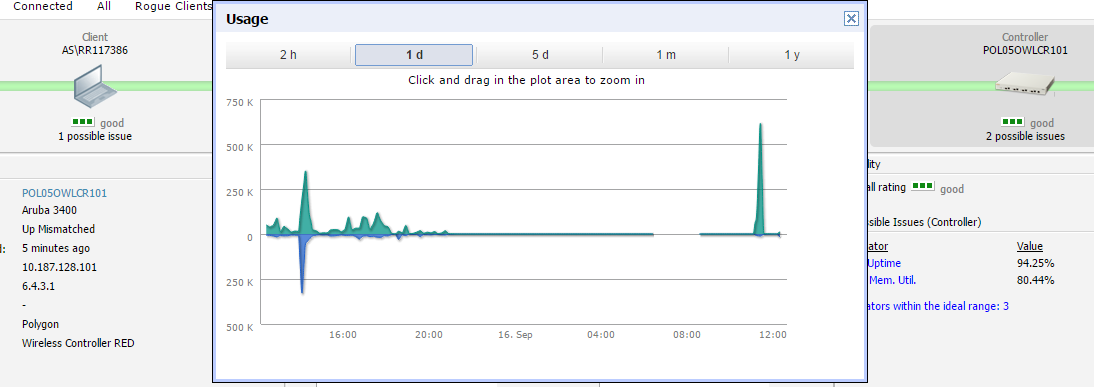 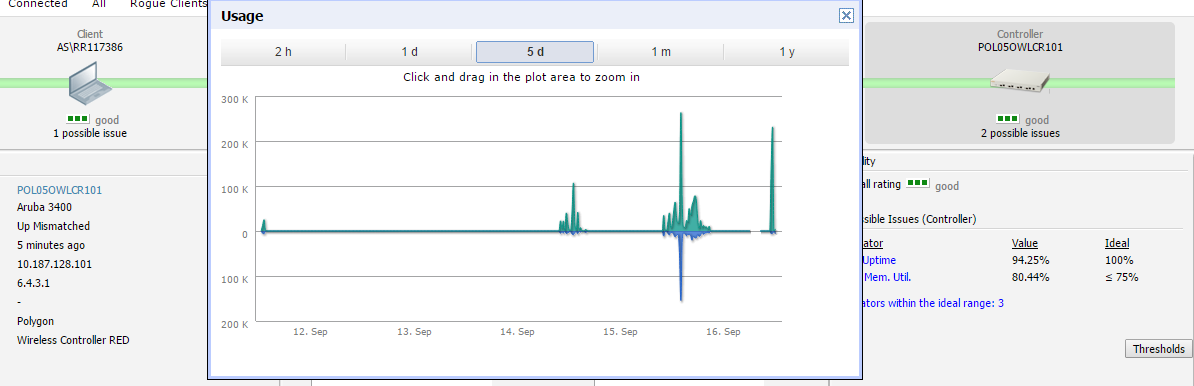 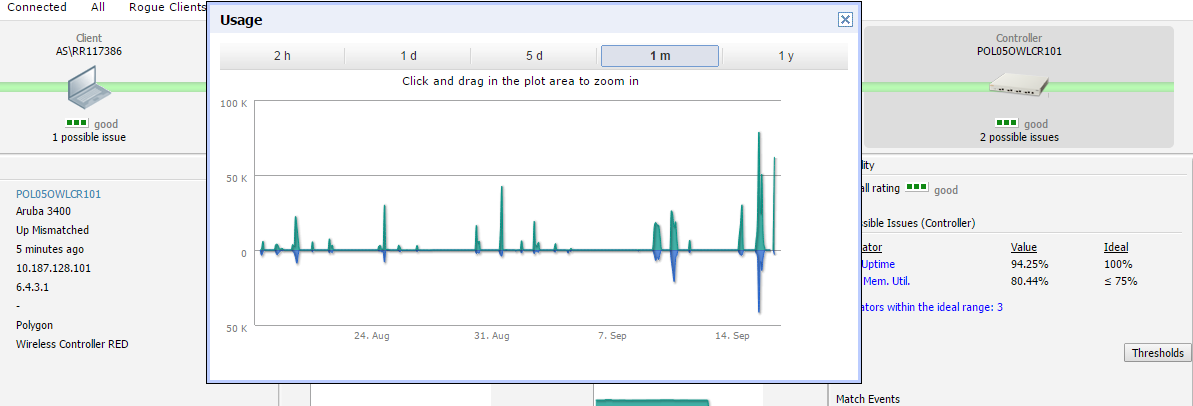 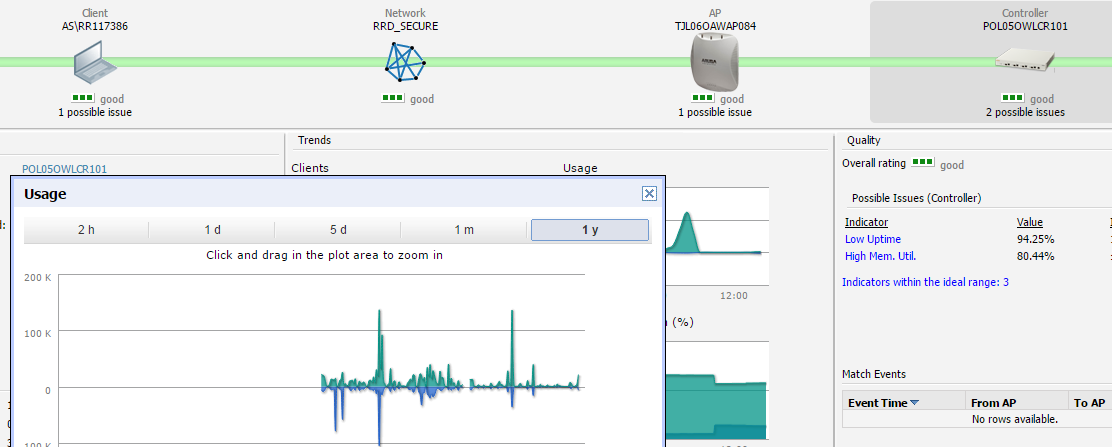 In Every Instance, we are observing  High Memory Utilisation: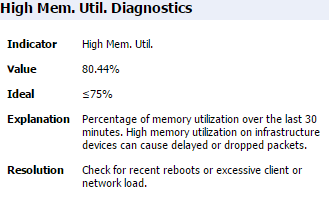 Performance Stats Of Secondary Controller::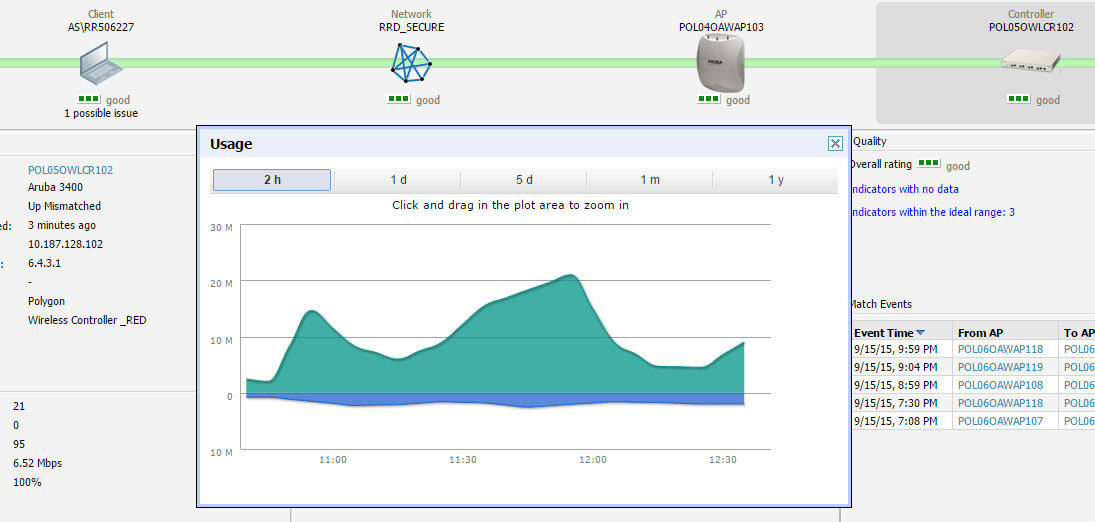 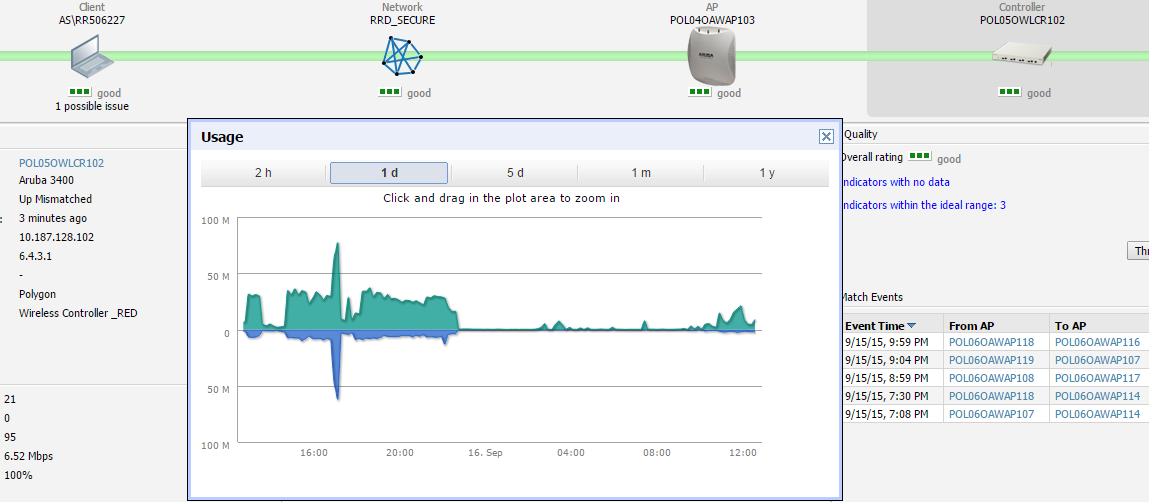 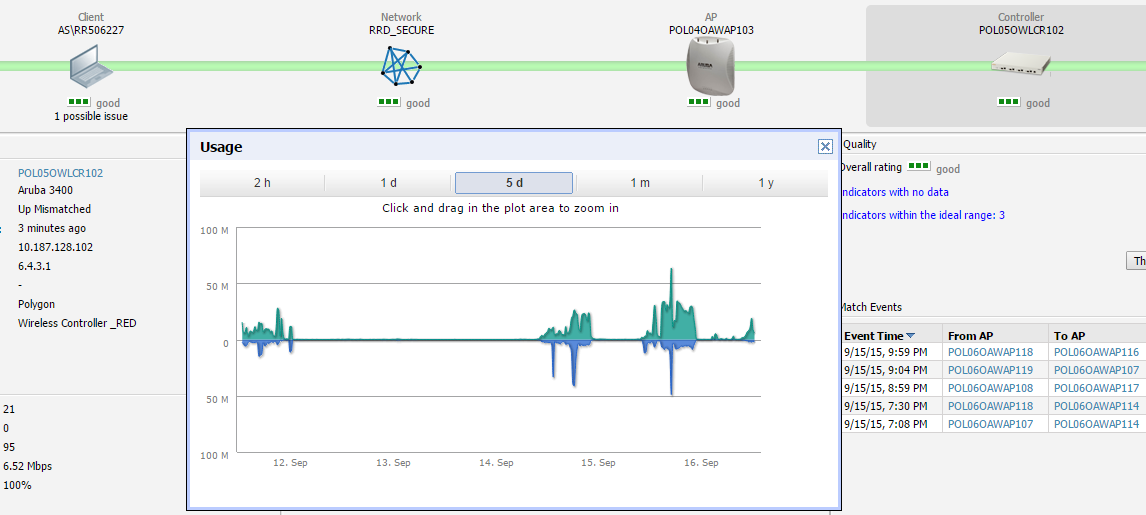 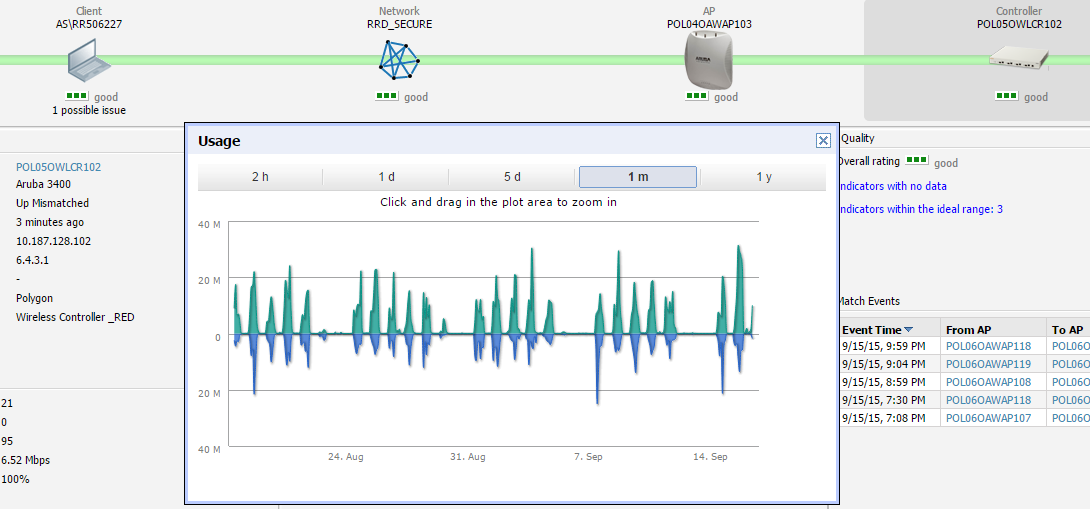 